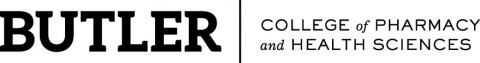 Community Introductory Pharmacy Practice Experience Syllabus (template)Rotation Title: Community PracticeRotation Course Number: RX400SMinimum required contact hours: 160 hoursCOURSE DESCRIPTION:The Community IPPE is a 160 hour, on-site rotation in a community setting designed to introduce students to the fundamentals of pharmacy practice in this setting. Students are provided opportunities to enhance their technical, clinical, and professional skills introduced to interprofessional practice, which includes patient care decision-making, professional ethics and expected behaviors, and direct patient care activities.  COURSE OBJECTIVES:TechnicalEvaluate the acceptability and accuracy of a prescription and verify that the information is correct by correlating the prescription with patient-specific data and drug information. Accurately evaluate and process a new prescription or prescription refill in accordance with the law.Correctly interprets prescription abbreviations.Obtain demographic information, medication, allergy and medical history from a new patient or update existing patient data.Correctly labels and dispenses medications.Observes/demonstrates understanding of how to add a third party plan into the computer system.Explain the process used to split bill an insurance claim.Observes/demonstrates understanding of how to add a manufacturer discount card into the computer system.Appropriately contacts a third party payer for an override.Observes/demonstrates understanding of how to process a Workman’s Comp claim.Explain the prior authorization process to a patient or patient’s family member.Demonstrate the ability to send a prior authorization form to a health care provider.Explain the process for emergency fill of a prescription.Clarify a question regarding a prescription by contacting a prescriber or prescriber’s office.Correctly calculate total days supply of medications (e.g., insulin, topicals, eye and ear drops).Accurately reconstitute a medication and counsel patient/family member on correct measuring of dose.Demonstrate understanding of controlled substance dispensing and refill regulations and company policies.Successfully process the partial fill of a prescription.    Demonstrate ability to use all components of data base retrieval to include analysis and interpretation.Identify and report adverse events to the appropriate individuals or organizations (i.e. local, state and federal agencies). Explain how the site uses technology to maximize medication safety within the system.Demonstrate knowledge of quality improvement programs utilized at the site.Explain the roles, duties, and responsibilities of the various personnel within the team.Demonstrate understanding of the role of other health care providers (include when to refer to other health care providers, the importance of being respectful in all interactions, when to refer them to physician or other health care provider).Participate in patient counseling, taking into account patient’s health literacy, cultural diversity, behavioral and economic issues.Demonstrate ability to document events, problems, and solutions with patients and patients’ agent verbally, electronically, and manually in a concise, accurate, and efficient manner.Discuss what to do when you receive a specialty prescription.Discuss mail order prescriptions.Perform all duties and tasks in accordance with legal and professional pharmacy regulations, standards and guidelines.ClinicalEvaluate a patient’s medication profile to identify medication allergies, appropriate doses and directions for use, duplicate medications and clinical relevant drug interactions.Demonstrate knowledge of problem-solving techniques using actual or simulated scenarios.Participate in activities that promote to patients the importance of health, wellness, disease prevention (e.g., immunizations, tobacco cessation), and management of their diseases and medication therapies to optimize outcomes.Assist a patient or caregiver in problems related to prescription medication coverage, health insurance, or government healthcare programs.Discuss with preceptor patient symptoms, responses, adverse events and medication adherence as it applies to a patient’s pharmacotherapy regimen.Observes and/or participates in counseling of a patient by the pharmacist.Participates in responding appropriately and accurately to drug information requests (this includes when it is appropriate to say that you don’t know but will follow-up).Observes and/or participates in a MTM session.Perform a blood pressure screening.Demonstrates familiarity with brand, generic, indication, whether OTC, prescription, or controlled substance for commonly used (e.g., important 200) medications.Demonstrates understanding of the components of the Pharmacists’ Patient Care Process (PPCP) and how they apply to community practice.Recommend a cost-effective option for a patient who is unable to afford their medication.Discuss resources available to help patients find low cost medications and apply for medication rebates.ProfessionalDemonstrates punctuality for all rotation activities and assigned tasks by scheduled deadlines.Demonstrates caring, ethical, and professional behavior when interacting with patients, caregivers, and other health care professionals.Complies with federal, state, and local laws and regulations related to pharmacy practice.Demonstrates accountability for all behaviors and responds positively to constructive feedback.Displays sensitivity and responsiveness to culture, race/ethnicity, age, socioeconomic status, gender, disabilities, spirituality and other aspects of diversity and identity when interacting with patients, caregivers, and other healthcare professionals.STUDENT ACTIVITIES:Required:Important 200 Medication ReviewDrug Information QuestionMTM activityInterprofessional Role Discussion with PreceptorCompletion of the online insurance modules and assignments [work will be completed outside of on-site rotation hours]Highly Recommended:Shadow an administrator (1/2 to 1 day)Spend 1-2 days observing/participating in compounding medicationsAttend Indiana Board Meeting or professional organization meetingParticipate in live Journal Club or online participation with CEImpact (available on learning modules in E*Value)GRADING:Grading will be performed according to the format outlined in the Butler Rotation Manual.ATTENDANCE POLICY:Student attendance and participation at their experiential sites is mandatory. Students are expected to be punctual and prepared for site activities. Should a student accumulate more than 2 excused absences during a rotation block, the preceptor and Experiential Education Office will discuss ramifications, which may include the student receiving an incomplete or failure for the rotation.If a student is absent from a preceptor-designated rotation site for reasons other than those defined in the rotation manual or cannot produce, upon request, supporting documentation of the above reasons within 72 hours, they will automatically be assigned an unexcused absence. An unexcused absence may result in the student receiving an incomplete or failure for the experiential activity as determined by the Experiential Education Office in collaboration with the preceptor.PROFESSIONALISM:Students are to dress and act professionally at experiential sites as outlined in the Rotation Manual. Sites may have specific requirements, and it will be the student’s responsibility to ask each preceptor about appropriate attire.ASSESSMENTS:Midpoint EvaluationPreceptor Assessment of Student – FinalStudent Evaluation of Preceptor, Site and CourseAll students taking this course are subject to the terms of the Course Policy Statements (e.g., Disability Services, Academic Integrity, Respectful Interactions, etc.) published in the College of Pharmacy and Health Sciences Student Handbook, Appendix D which is incorporated herein by reference. The College of Pharmacy and Health Sciences Student Handbook is located on Canvas under “COPHS Community Resources” and constitutes a part of this syllabus.   By signing this form, you are acknowledging that you have read the syllabus, understand the responsibilities and are committed to completing the above items.Student’s Signature: ________________________________________	Date: ____________Preceptor’s Signature: _______________________________________	Date: ____________